Robert L. Ralston1906 – May 7, 1984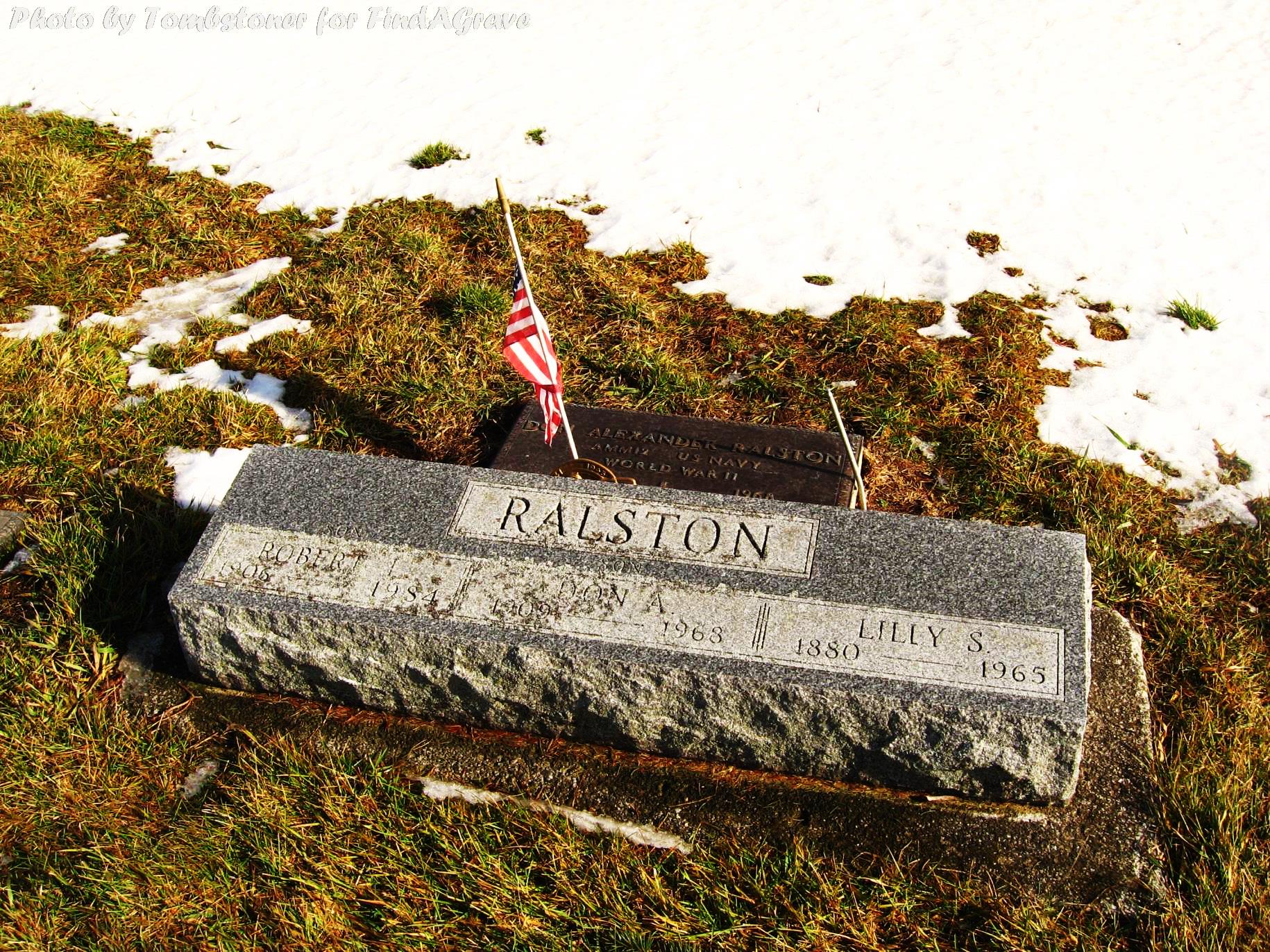 Photo by Tombstoner & Family PORTLAND –    Robert L. Ralston, 77, of Springdale, Ark., formerly of Jay County, died Monday evening in Memorial Hospital, Springdale. There are no immediate survivors.    Graveside services at 10 a.m. Friday at Alberson Cemetery, Adams County. No calling. Arrangements by Baird-Freeman Funeral Home. Journal Gazette, Fort Wayne, IN; May 9, 1984, Page 3C